1 вариант2 вариантФ.И.Ф.И.В какой четверти расположен график функции  ________________________________Какие значения аргумента возможны для этого графика?_________________________________Заполните таблицу: Постройте график функции по таблице.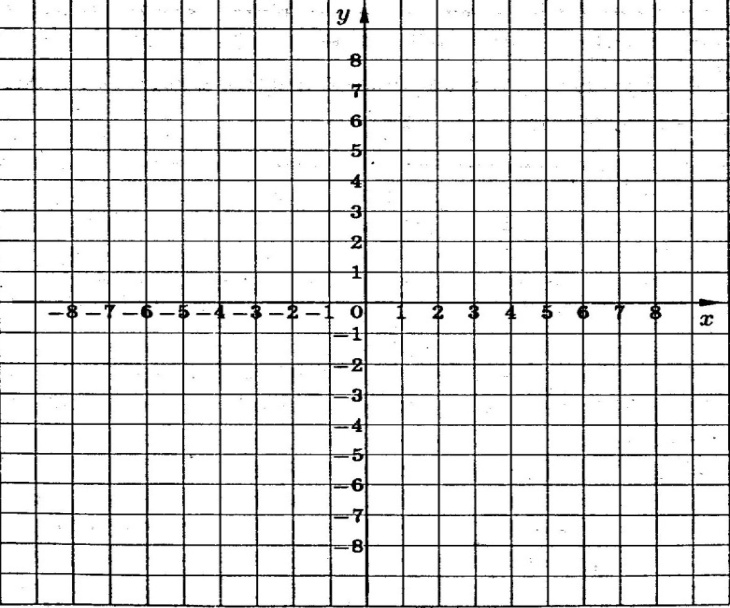 Определите, функция возрастающая или убывающая._____________________________Найдите максимальное значение функции на интервале (0;5).___________________________В какой четверти расположен график функции  ________________________________Какие значения аргумента возможны для этого графика?_________________________________Заполните таблицу: Постройте график функции по таблице.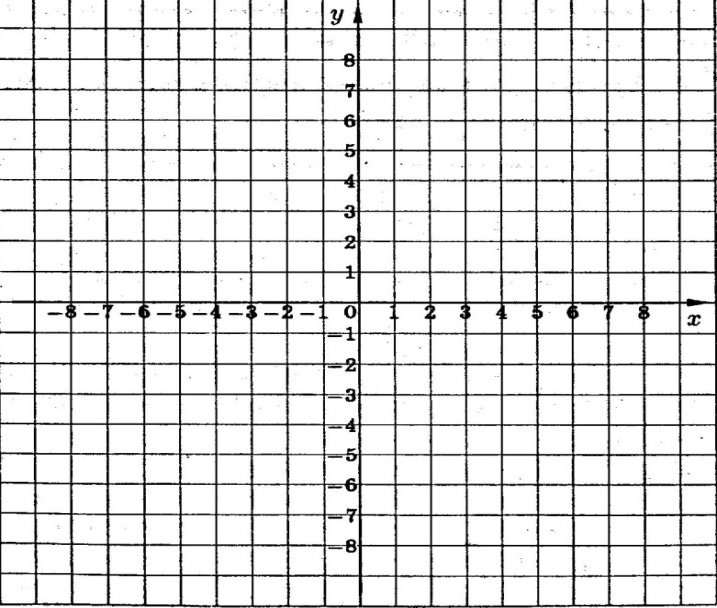 Определите, функция возрастающая или убывающая.__________________________Найдите минимальное значение функции на интервале (0;5)._________________________1 вариант2 вариантФ.И.Ф.И.В какой четверти расположен график функции  ________________________________Какие значения аргумента возможны для этого графика?_________________________________Заполните таблицу: Постройте график функции по таблице.Определите, функция возрастающая или убывающая._____________________________Найдите максимальное значение функции на интервале (0;5).___________________________В какой четверти расположен график функции  ________________________________Какие значения аргумента возможны для этого графика?_________________________________Заполните таблицу: Постройте график функции по таблице.Определите, функция возрастающая или убывающая.__________________________Найдите минимальное значение функции на интервале (0;5)._________________________